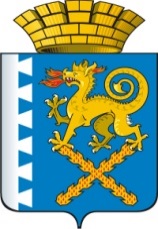 ГЛАВА НОВОЛЯЛИНСКОГО ГОРОДСКОГО ОКРУГА   П О С Т А Н О В Л Е Н И Е  от 25.04. 2017 г.   №304  г. Новая ЛяляО назначении публичных слушаний	В соответствии со статьями 9, 264.5, 264.6 Бюджетного кодекса Российской Федерации,  статьей 28 Федерального закона от 06.10.2003 №131-ФЗ «Об общих принципах организации местного самоуправления в Российской Федерации», Положением о бюджетном процессе в Новолялинском городском округе, утвержденным Решением Думы Новолялинского городского округа от 27.06.2013 №109,  Порядком предоставления, рассмотрения и утверждения годового отчета об исполнении бюджета Новолялинского городского округа,  утвержденного Решением Думы Новолялинского городского округа от 29.01.2009 №111,   Решением Думы Новолялинского городского округа от 24.09.2015 №248 «Об утверждении порядка организации и проведения публичных слушаний в Новолялинском городском округе», руководствуясь Уставом Новолялинского городского округа, ПОСТАНОВЛЯЮ:	1. Администрации Новолялинского городского округа в срок до 1 мая 2017 года направить в Думу Новолялинского городского округа на рассмотрение отчет об исполнении бюджета Новолялинского городского округа за 2016 год.	2. Назначить публичные слушания на тему «Об исполнении бюджета Новолялинского городского округа за 2016 год».	3. Провести публичные слушания 17 мая 2017 года в 17.00 часов в зале совещаний администрации Новолялинского городского округа по адресу г.Новая Ляля, ул.Ленина, 27.	4. Инициатором проведения публичных слушаний определить Администрацию Новолялинского городского округа. 	5. Ответственным за организацию и проведение публичных слушаний назаначить Мадиарову М.В., начальника Финансового управления администрации Новолялинского городского округа, тел. 2-12-78.	6. Объявление о проведении публичных слушаний и проект решения Думы Новолялинского городского округа «Об исполнении бюджета Новолялинского городского округа за 2016 год» опубликовать в «Муниципальном вестнике Новолялинского городского округа», разместить на официальном сайте Новолялинского городского округа.	7. Контроль исполнения настоящего постановления оставляю за собой.Глава округа                                                                                       С.А. Бондаренко